Thompson’s Lake Aquatic Invasive Species Shoreline Survey (2019)Gwendolyn TempleIntroduction: This survey was performed at the request of Thompson’s Lake Association after providing an Aquatic Invasive Species Identification Workshop on June 21st, 2019. Type of Work Performed: Shoreline surveyDate: August 20, 2019Address: Thompson’s Lake, NY 12059County: AlbanyLatitude and Longitude: 42.649257; -74.042319Lead Contact Information for Project: Gwendolyn Temple, ggt25@cornell.eduProject Description: Thompson’s Lake is a lake that has, historically, been relatively uninvaded by aquatic invasive plant species. Aside from Eurasian watermilfoil and purple loosestrife, Thompson’s Lake is relatively aquatic invasive plant species free. However, Thompson’s Lake Association was concerned with the possible threat of hydrilla (which was later determined to be unfounded as there was a misidentification of native elodea) and asked that the Capital Mohawk PRISM survey the lake in full. An initial site assessment was made through a shoreline survey and a full lake survey was intended with a member of the Thompson’s Lake Association. Unfortunately, the weather was inappropriate for a full lake survey during the time it was scheduled and the full survey was tabled for next year. Invasive Species Present at Thompson’s Lake: Native Community Types: Freshwater lakeDominant Native Plants Present: Coontail, native pondweedsSummary of Work Completed:Shoreline survey of Thompson’s Lake completedRecommendations for the Future: Return to Thompson’s Lake and survey the lake in full with a member of the Thompson’s Lake Association. Reach out to Gabriella Cebada-Mora from the NYS Office of Parks, Recreation, and Historic Preservation to partner on an aquatic survey of the lake. Without a full lake survey, it is impossible to say what new aquatic invasive plant species have made their home in Thompson’s Lake.Two feasible access points exist on the lake for surveying along the shoreline or in a boat: a DEC fishing access site, and an access point within the Thompson’s Lake State Campground. Boat rentals are offered at the state campground in the event that a Thompson’s Lake Association member is unable to provide transportation across the lake. It is free to launch at the DEC fishing access site if you have your own kayak or canoe.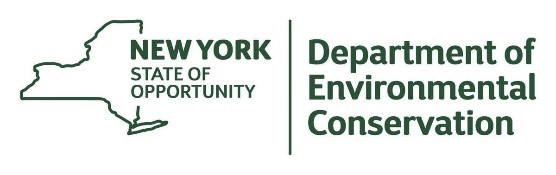 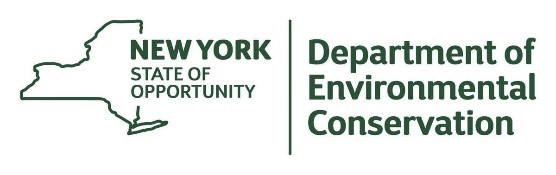 The New York State Department of Environmental Conservation provides financial support to The Capital Mohawk PRISM via the Environmental Protection Fund. Common NameScientific NameLocations (GPS)Growth TypePhenologyDistribution/  AbundanceEurasian WatermilfoilMyriophyllum spicatum42.6522; -74.0435Submerged aquatic plantPerennialExtensive population along shoreline